الأسم:ــــــــــــــــــــــــــــــــــــــــــــــــــ                                       الفصل:ـــــــــــــــــــــــــــــــــــــمراجعةأكتب الكلمة الصحيحة تحت الصورة :  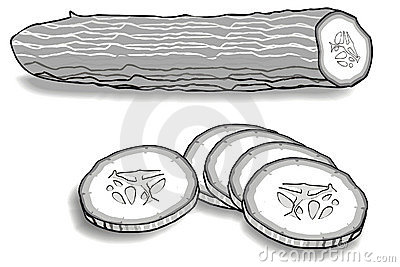 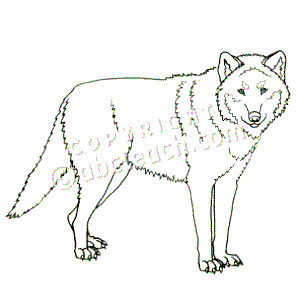 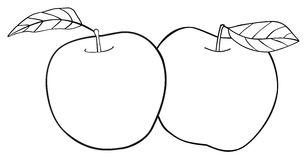          ----------                                ----------                                     ----------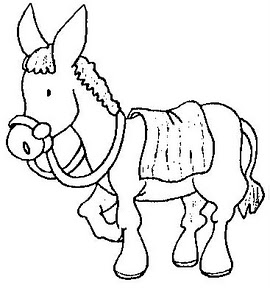 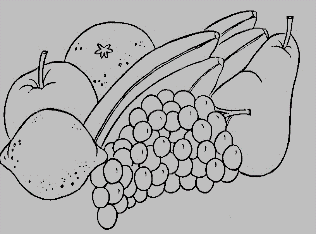 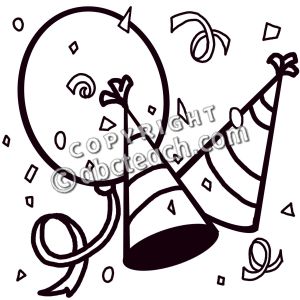          ----------                                ----------                                     ----------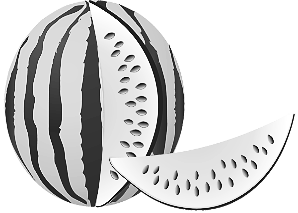 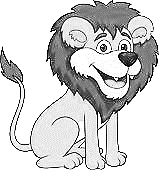 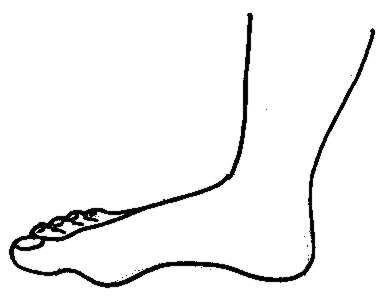         ----------                                ----------                                     ----------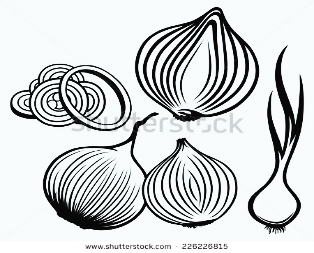 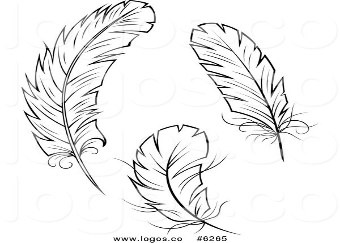 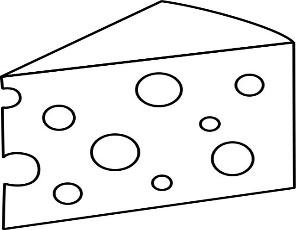          ----------                                ----------                                     ----------